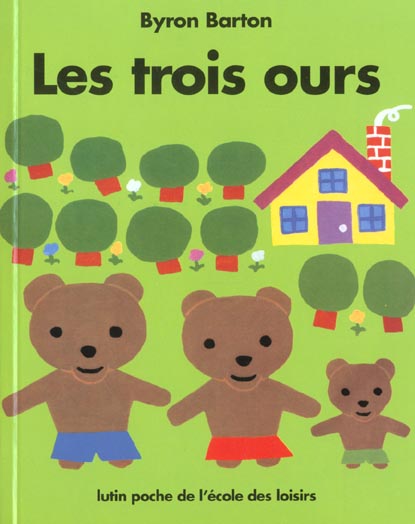 TITRELes trois oursAUTEUR Byron Barton RESUME Adaptation du célèbre conte "Boucle d'or et les trois ours". Papa ours, maman ours et petit ourson partent se promener. Boucle d'or visite alors leur maison, buvant dans les bols, testant les fauteuils et les lits. A leur retour, les ours la trouvent endormie dans le lit de petit ours.MOTS CLES / THEMATIQUEStructure répétitiveMISE EN RESEAUBoucle d’or et les trois ours (Rascal) album sans texte. D’autres versions illustrées de ce grand classiquePOINTS DE VIGILANCE LIENS – EXPLOITATION Enregistrement audio avec support imageshttps://vimeo.com/159720303Présentation de l’album de Rascal https://www.youtube.com/watch?v=jKalAvYZuyE&ab_channel=EcoleMaternelleGeorgeSandAmboiseRéservoirs de fiches http://www.enmaternelle.fr/category/albums-etudies/les-3-ours/http://validees.eklablog.com/les-trois-ours-a114444638On pourra proposer une autre version ( voir tapuscrits) pour la comparer à celle de Barton et relever les différences.